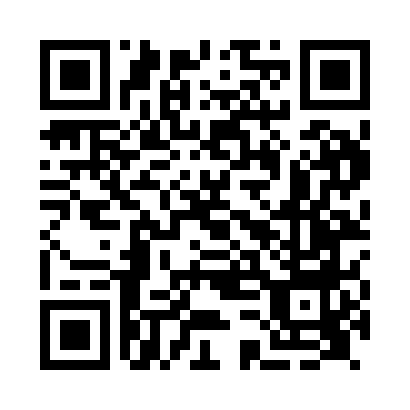 Prayer times for Burlescombe, Devon, UKMon 1 Jul 2024 - Wed 31 Jul 2024High Latitude Method: Angle Based RulePrayer Calculation Method: Islamic Society of North AmericaAsar Calculation Method: HanafiPrayer times provided by https://www.salahtimes.comDateDayFajrSunriseDhuhrAsrMaghribIsha1Mon3:105:041:176:529:3111:242Tue3:115:041:176:529:3011:243Wed3:115:051:186:529:3011:244Thu3:125:061:186:529:2911:235Fri3:125:071:186:529:2911:236Sat3:135:081:186:519:2811:237Sun3:135:091:186:519:2811:238Mon3:145:101:186:519:2711:239Tue3:145:111:196:519:2611:2210Wed3:155:121:196:509:2611:2211Thu3:165:131:196:509:2511:2212Fri3:165:141:196:499:2411:2113Sat3:175:151:196:499:2311:2114Sun3:175:161:196:499:2211:2115Mon3:185:171:196:489:2111:2016Tue3:195:181:196:489:2011:2017Wed3:195:191:206:479:1911:1918Thu3:205:211:206:469:1811:1919Fri3:215:221:206:469:1711:1820Sat3:215:231:206:459:1611:1721Sun3:225:241:206:459:1411:1722Mon3:235:261:206:449:1311:1623Tue3:235:271:206:439:1211:1624Wed3:245:281:206:429:1011:1525Thu3:255:301:206:429:0911:1426Fri3:255:311:206:419:0811:1427Sat3:265:331:206:409:0611:1328Sun3:275:341:206:399:0511:1229Mon3:275:351:206:389:0311:1130Tue3:305:371:206:379:0211:0831Wed3:335:381:206:369:0011:05